            FARM AND HARDWAREPRODUCT CATEGORY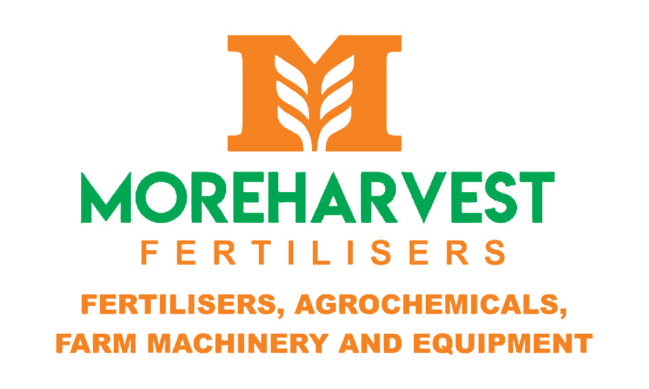 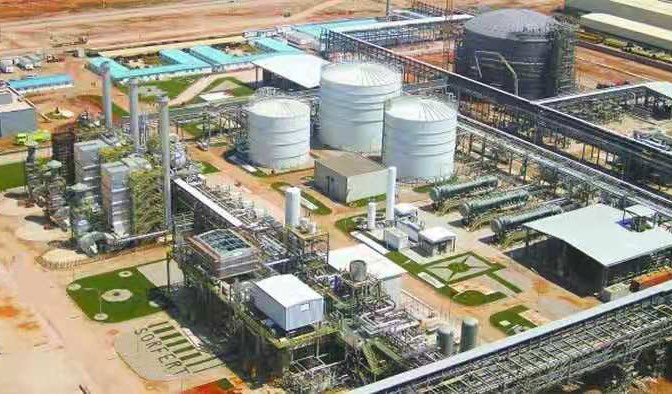                                                       fertilizer                                         01                                                      compound                                                      AN                                                      urea                                                      chemical                                        02                                                      seeds                                        03                                                      machinery                                        04                                                      tractor                                                       plough                                                       disc harrow                                                       planter                                                       tank boom sprayer                                                      equipment                                        05                                                      sheller                                                      seed bed                                                      shed clothes                                                      Hardware                                                       roof sheet                                                      tiles                                                      cement                                                      sheet                FERTILIZER COMPOUND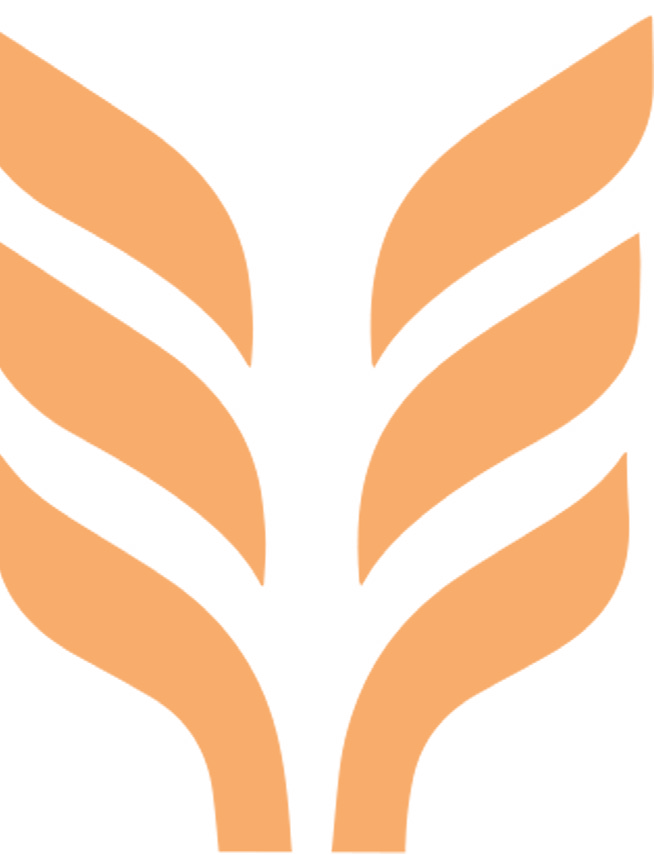 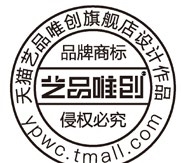           compound          AN                                  CHEMICAL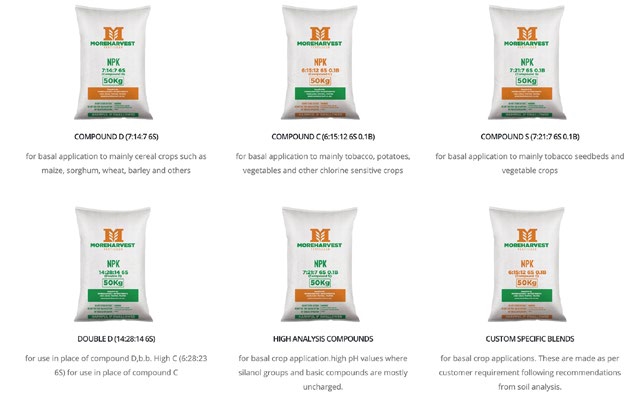 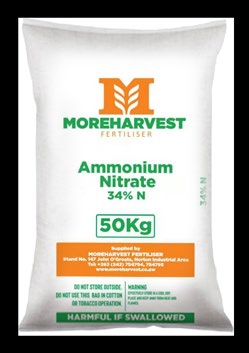 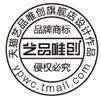 THE AGROCHEMICALS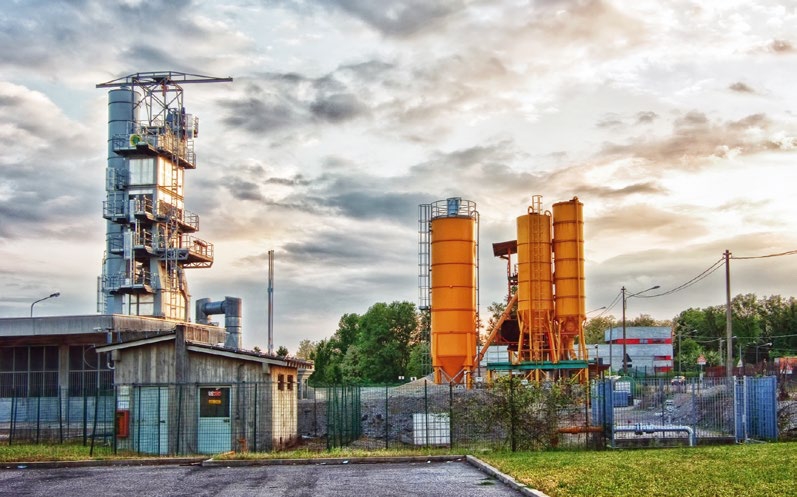 Herbicide   Glyphosate,atrazine,metolachlor,MCPA,nicosulfuran,halosulfuran,etcFungicides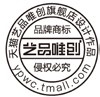 dithaneM45,copperoxychloride,shavit,bravo,  terbuconazole,metalaxyl,manxozeb,ridomil gold etc,InsecticidesDimethoate,abamectin,acetaprid,acephate,deltamedthrin,lamdacyhalorhrin, ,chlopyriphos etc,Public health products                                The seeds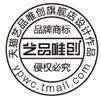 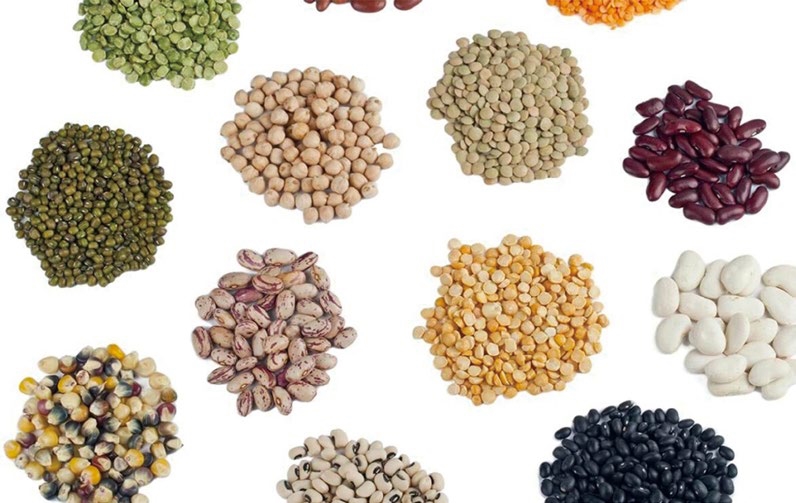 seeds Vegetablessugarbeanstomatoesbutternuts                              MACHINERY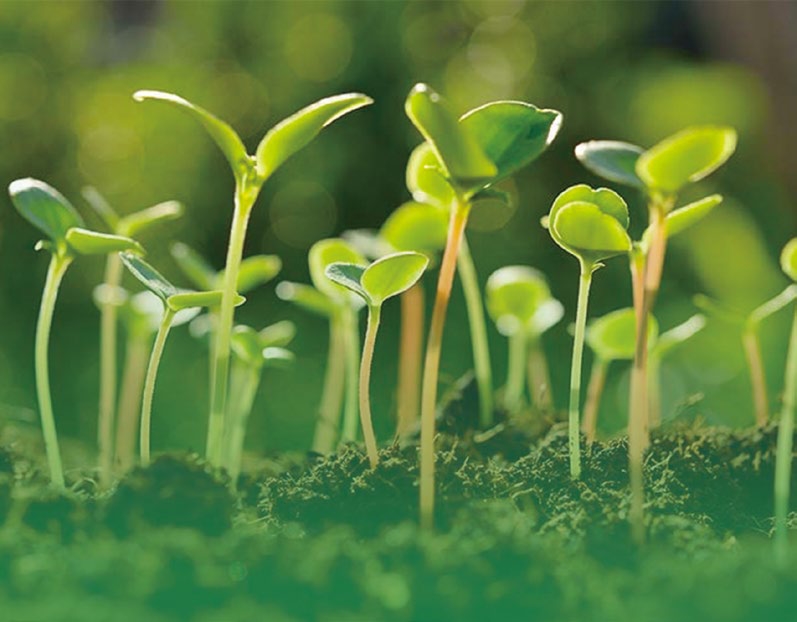           tractor                                          Model JINMA 804:                                          FOB Shanghai  special PRICE:                                          (1) JINMA804 With Roll Bar 带安全                                            and Canapy遮阳棚                                          架Dispositions  参数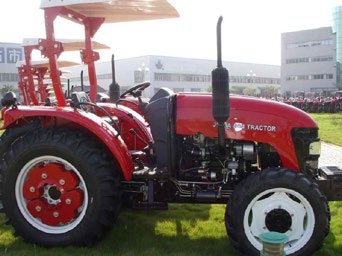 (4+1)×2x2 gearbox without creerper 不带爬行档Dual speed of  P.T.O. 双速 PTOPower steering 液压转向Metal hood & fenders 铁机罩、铁护板Combination meter 组合仪表Absorber seat with safety belt 座椅Disc brake 盘式制动Hydraulic output (with dual valve) 双进双出的液压输出Front balance 前配重Rear wheel ballast 后配重Roll over bar 安全架Canopy 遮阳棚Air brake system for trailer 气刹系统（为拖车用）                          Tractor Parameters参数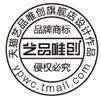           Model机型                                                                  804                                                                4WD  四驱      Drive Type驱动类型                                                              4085×1929×2568Overall Dimensions L×W×H(mm):长宽高                          14501450Wheel Track(mm)轮距                                                                      1790                      1370～17901370～                                                                    2236    Wheel Base(mm) 轴距                                                                    340Ground Clearance (mm)离地间隙                                                                  16700Rated Traction Force(N)额定牵引力                                                                    3215    Construction Mass(kg)质量                                                                    4.3Min. Turning Radius(m)最小转向半径                                                          3.22,4.31,6.83,9.19,11.57,15.50,24.60,33.09                    Forward前进档Speed range (km/h)                                                                  3.64,13.12                      Reverse倒挡                        Engine Specifications                                                           参数                                                                LR4B3-T79Q-U2          Model机型                                              4-cylinder 4-stroke cycle water cooled 水冷、四缸、四冲程          Typ类型                                                                59KW(80HP)Rated Power(kW/hp)额定功率Fuel consumption (g/kW/h) 燃油消耗                                                                     240                                                                  ≤                                                                    2300  Rated Speed(rpm)额定转速      Bore ×Stroke(mm)105×135                                                                  4.58/4.95  Total Displacement(L)排量                          Drive System驱动系统                                                              Dual stage 双作用        Clutch离合器                                                      (4+1)×2×2 Sleeve gear shift啮合套换档      Gear Box变速箱      Main Drive主驱动器                                              One Pair of Spiral Bevel Gears一对螺旋锥齿轮      Differential                差速器                                                            Bevel gear锥齿轮    Differential Lock                    差速锁                                                    Sliding pin, foot operated滑销，脚动Final Transmissions最终传动                                                    Planetary reduction gear行星减速齿轮                      Traveling Mechanism传动系统                                                                  9.5-24                        ront前轮Tire 轮胎                                                                    14.9-30                        Rear后轮      Steering Gear转向                                                          hydraulic steering液压转向          Brake制动                                                              dry disc干式制动                Lifting Capacity at 610 mm                                                                     13.2                Behind Lift Point(KN)在Hydraulic                    610MM处的提升力System液压系统              3-Point Suspension三点悬                                                                Category:II    II类                        挂类型              Rotating Speed(rpm)额定转                                                                  540/1000P.T.O. Shaft动力输出轴                          速                  Spline Size花键尺寸6-ф35 Rectangular Spline          plough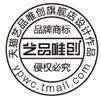                                       Spec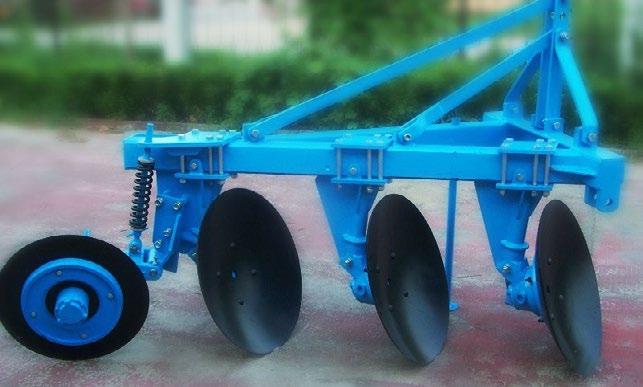                       Model                                                          1LY-325 disc plough                      耕幅        Max.ploughing width(MM)                                                                    750                      耕深        Max. ploughing depth(MM)                                                                    250                    圆盘数量                                                                      3                      Disc                    圆盘直径                                                                    660            Disc diameter(MM)                    重　量                                                                    410                  Weight(KG)                    挂接形式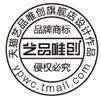                                                                       II                    Category:                    配套动力                                                                  50-80HP                Matched to HP          disc                                      Parameters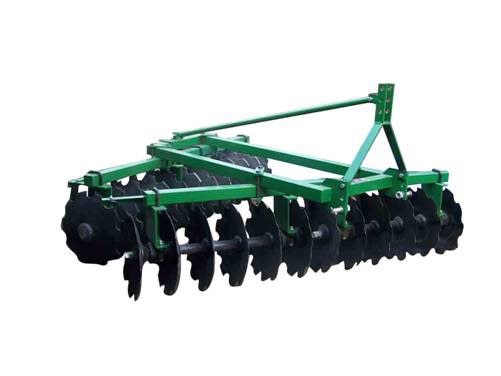                   型号 Model                                                                  1BJX-2.4                  工作幅度 MM                Working width                                                                    2400                  工作深度 MM                Working depth                                                                  140-180                  耙片直径 MM                                                                    560                Disc diameter                    耙片数量                                                                    22                  Qty of Disc                    重量 KG                                                                    604                    Weight                    联接形式                                                                      II                      Catagory                    配套动力                                                                  65-85HP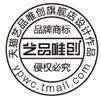                 Matched to HP             planter                                    Parameters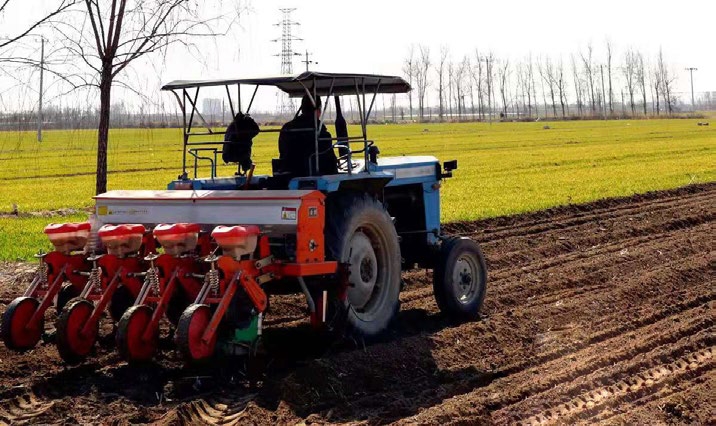 Model  2BYF-42BYF-52BYF-6Name 4 rows Corn planter5 rows Corn planter 6 rows Corn planter	Partsdisc earthen coverdisc earthen covers、 drug sys- disc earthen covers、                                                                                            row 	                                        tem(medicine bucket and its markers                                      parts)Size (MM)1650×2150×12101650×2750×12201700×3320×1160	Weight(KG)6806801000	Matched power(KW)25～5036.8～110.3More than 60	Rows NO.456	Rows spaces(MM)500～620500～620500～620	Working width(MM)2000～24802500～31003000～3720	Plants spacing(MM)80、100、120、130、140、150、160、170、	                                        180、200、230、250、280、300、330、360Fertilizer depth(MM)60～8060～8060～80	Seeds depth(MM)30～5030～5030～50	Seed box volume(L)8.5*418*518*6	Fertilizer tank volume(L)260325390	      2Efficiency(hm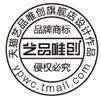           /h)0.4～0.60.5～0.70.6～0.88	Tianjing port          RMB10500 /unit	                              EQUIPMENT          sheller                                      Parameters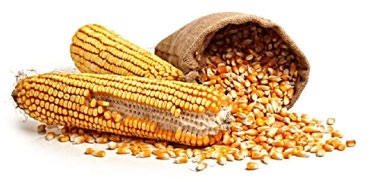 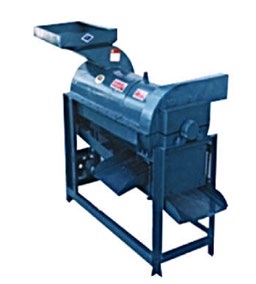                   型号 Model                                                                HX-B002                    产品名称                Product name                                                  Electric corn sheller 电动脱粒机                      功率                    Power                                                                  2.5kw                  电压 / 频率                                                                220v/50hz              voltage/frequency                    主轴转速                                                                900r/min                Spindle speed                      效率                                                            1500-2000kgs/h                    Efficiency                      毛净重                                                                70/60kgs                    G.W./N.W.                      包装                                                          125*70*105cm,1pc/ctn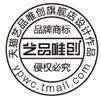                     Packing          sheller                                      Parameters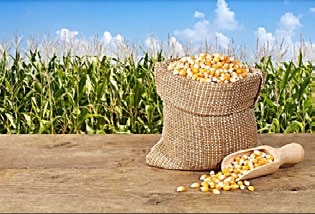 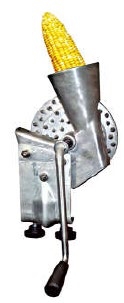                   型号 Model                                                                HX-B004                    产品名称                         nameManual corn sheller 手摇脱粒机Product                      功率                    Power                  电压 / 频率              voltage/frequency                    主轴转速                Spindle speed                      效率                                                              30-50kgs/h                    Efficiency                      毛净重                                                                2.0/1.8kgs                    G.W./N.W.                      包装                                                        47*43*24cm,12pcs/ctn                    Packing          Hand push seeder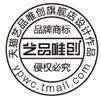                                       Parameters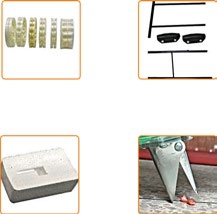 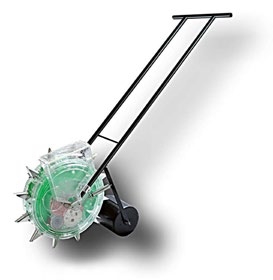                   型号 Model                                                                HX-A036                    产品名称                                                Hand push seeder(transparent)                Product name                                                          手推播种机（透明）                    嘴巴数量                                                    12,10,9,8,7,6mouths adjustable                Mouth number                    播种间距                                                                13-25cm                    Spacing                                                        Corn,soybean,peanut,chickpea,cotton,etc                    可播种子                                                        玉米，黄豆，花生，棉花等                Suitable seed                                                                1-2seed                    穴博数量                                                                  1-2 颗              Hole seeding rate                      容量                                                                  2-3kgs                    Capacity                      毛净重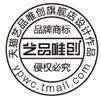                                                               10.2/9.0 kgs                    G.W./N.W.                      包装                                                        54*24*58cm,1 pc/ctn                    Packing                container load                                                              370/865PCS                  20FT/40HQ          Hand push seeder                                      Parameters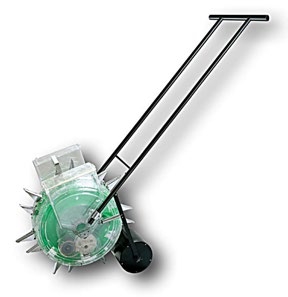 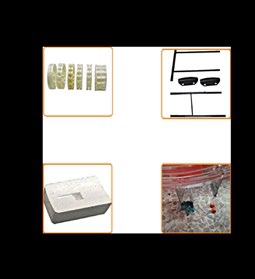                                                                 HX-A048                  型号 Model                    产品名称                                                    Hand push fertilizer seeder                Product name                                                            手推施肥播种机                    嘴巴数量                                                      7,6,5mouths adjustable                Mouth number                    播种间距                                                                20-33cm                    Spacing                                                        Corn,soybean,peanut,chickpea,cotton,etc                    可播种子                                                        玉米，黄豆，花生，棉花等                Suitable seed                                                                1-2seed                    穴博数量                                                                  1-2 颗              Hole seeding rate                      容量                                                    种子 2-3 千克，肥料 2-3.5 千克                    Capacity                                                Seeds 2-3kgs,fertilizer 2-3.5kgs                    毛净重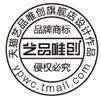                                                             12.3/11.0 kgs                    G.W./N.W.                      包装                                                        56*34*58cm,1 pc/ctn                    Packing                container load                                                              260/620PCS                  20FT/40HQ            Hand push seeder                                      Parameters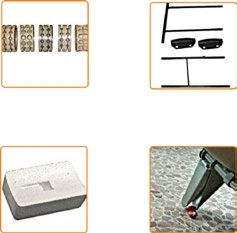 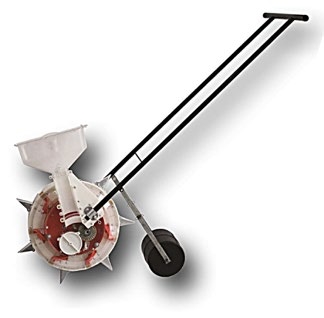                                                                 HX-A031                  型号 Model                    产品名称                                                        Hand push  seeder                Product name                                                              手推顶箱播种机                    嘴巴数量                                                      8,7,6,5mouths adjustable                Mouth number                    播种间距                                                                18-30cm                    Spacing                                                        Corn,soybean,peanut,chickpea,cotton,etc                    可播种子                                                        玉米，黄豆，花生，棉花等                Suitable seed                                                                1-2seed                    穴博数量                                                                  1-2 颗              Hole seeding rate                                                                2-3 千克                      容量                                                            Seeds 2-3kgs                    Capacity                      毛净重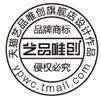                                                               10.3/9.0 kgs                    G.W./N.W.                      包装                                                        53*23*57cm,1 pc/ctn                    Packing                container load                                                              375/870PCS                  20FT/40HQ            Portable seeder                                      Parameters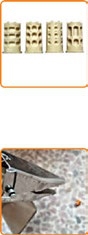 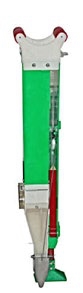                                                                 HX-A006                  型号 Model                    产品名称                                                            Portable seeder                Product name                                                              手提单筒播种机                                                        Corn,soybean,peanut,chickpea,cotton,etc                    可播种子                                                        玉米，黄豆，花生，棉花等                Suitable seed                                                                1-3seed                    穴博数量                                                                  1-3 颗              Hole seeding rate                                                                1.5-2 千克                    种子容量                                                                1.5-2 kgs                seed Capacity                    肥料容量              Fertilizer capacity                      毛净重                                                              2.5/2.2 kgs                    G.W./N.W.                      包装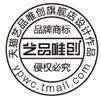                                                         81*45*46cm,9 pcs/ctn                    Packing                container load                                                              1500/3650PCS                  20FT/40HQ            Portable seeder                                      Parameters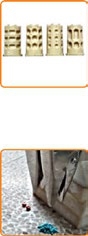 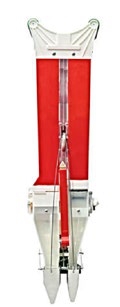                   型号 Model                                                                HX-A004                    产品名称                                                  Double barrel Portable seeder                Product name                                                              手提双筒播种机                                                        Corn,soybean,peanut,chickpea,cotton,etc                    可播种子                                                        玉米，黄豆，花生，棉花等                Suitable seed                                                                1-3seed                    穴博数量                                                                  1-3 颗              Hole seeding rate                                                                1.5-2 千克种子容量                 Capacity1.5-2 kgsseed                    肥料容量                                                                1.5-2kgs              Fertilizer capacity                      毛净重                                                                3/2.7 kgs                    G.W./N.W.                      包装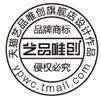                                                         81*41*43cm,6 pcs/ctn                    Packing                container load                                                              1170/2850PCS                  20FT/40HQ            Fertilizer machine & Garden tool                                      Parameters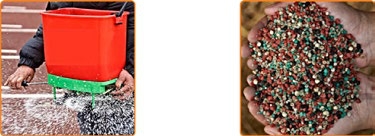 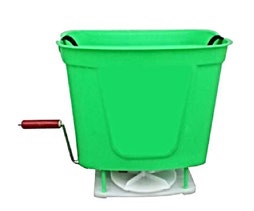                                                                 HX-A014                  型号 Model                    产品名称                                                    Manual fertilizer spreader                Product name                                                                手动施肥器                    肥料类型                                                          粉末状或小颗粒肥料              suitable fertilizer                                                            Power or solid                      容量                                                                  7/9kgs                    Capacity                                                                  0-4m                    作业范围              Working distance                      转速                Motor speed                    G.W./N.W.                                                                2.2/2.1kgs                      毛净重                      包装                                                        50*39*73cm,8pcs/ctn                    Packing          Fertilizer machine & Garden tool                                      Parameters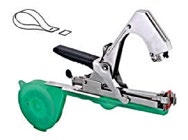 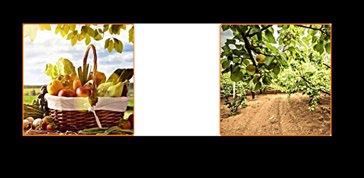                   型号 Model                                                                HX-A045                    产品名称                         nameGarden tape tool 绑枝机Product                      长度                      Length                      毛净重                                                              0.65/0.6kgs                    G.W./N.W.                      包装                                                        55*38*29cm,30pcs/ctn                    Packing          Portable seeder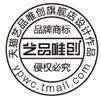                                       Parameters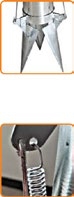 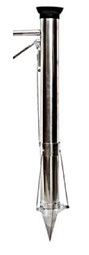                                                                 HX-A028                  型号 Model                    产品名称                                                vegetable transplanter(3mouth)                Product name                                                                三嘴移苗器                      材质                                                                  不锈钢                    Material                                                            Stainless steel                      直径                                                                  7.5cm                    Diameter                                                                5-15cm                    种植深度                Planting depth                    G.W./N.W.                                                                2.0/1.8kgs                      毛净重                      包装                                                        91*41*30cm,10 pcs/ctn                    Packing          seed bed          shed clothes                              HARDWARE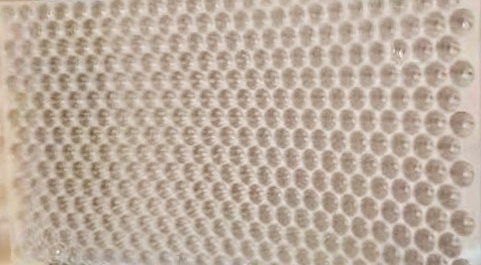 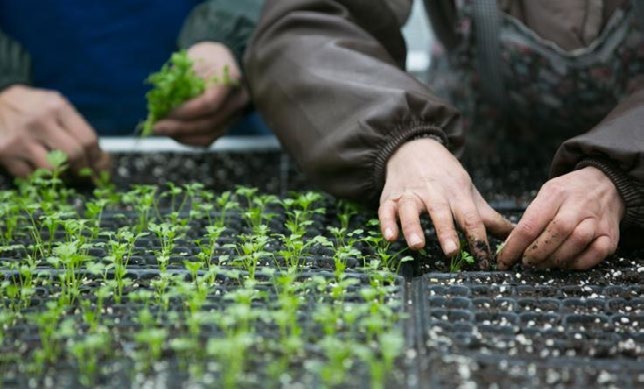 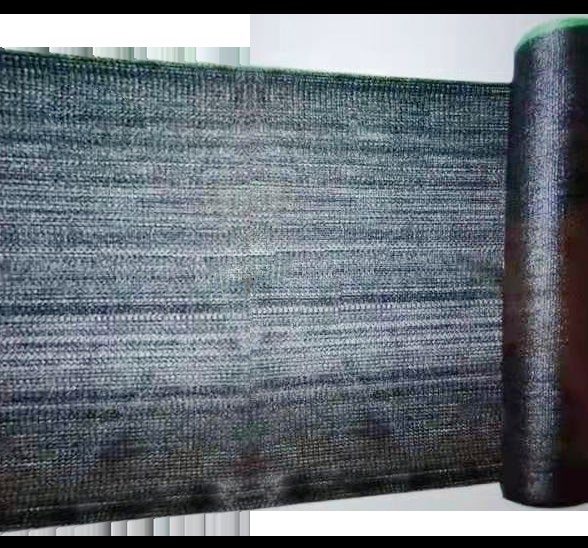            roof sheet          tiles          cement          sheet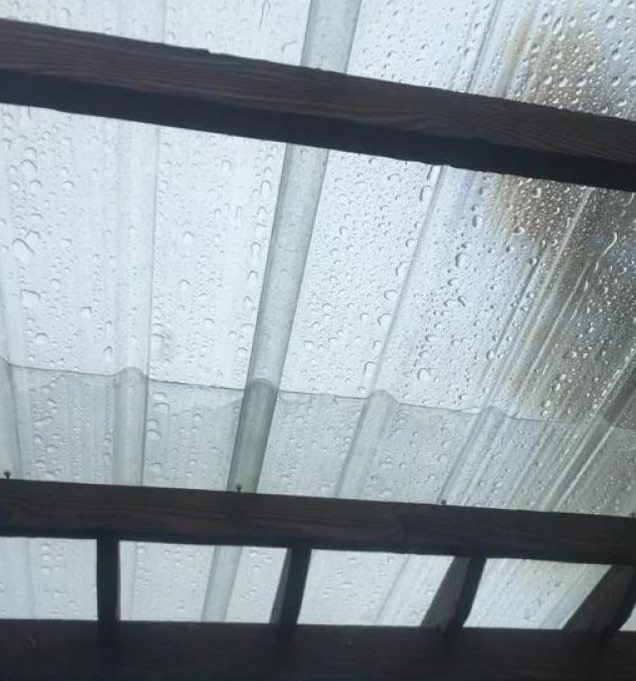 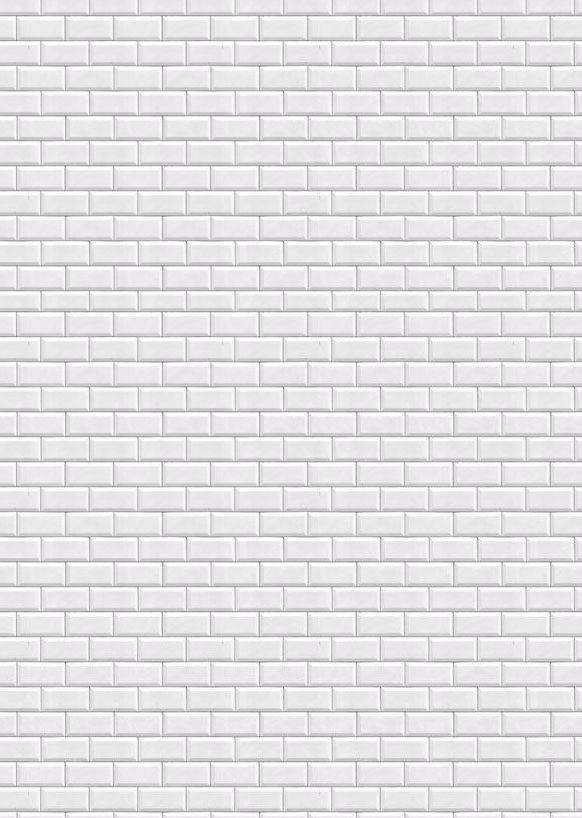 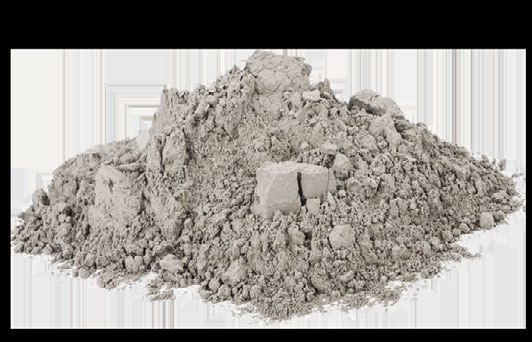 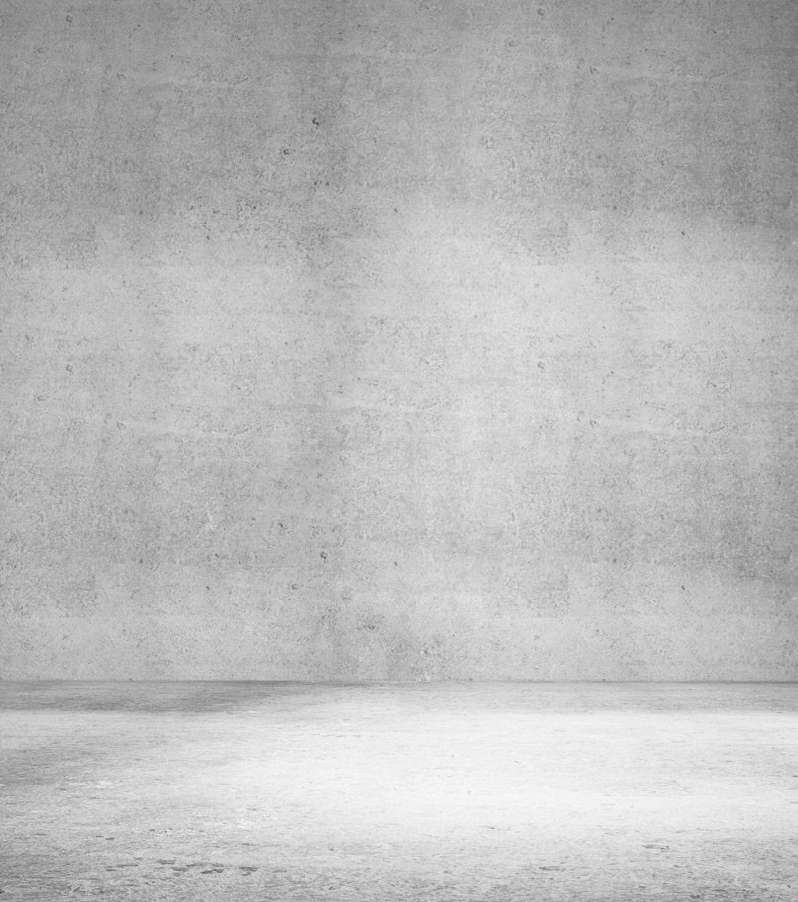 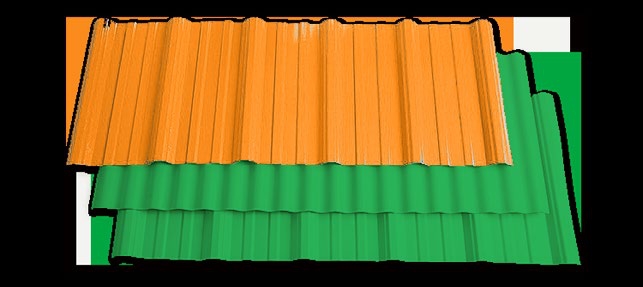 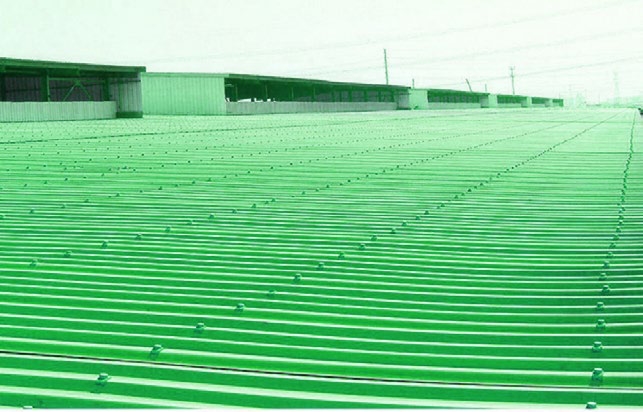 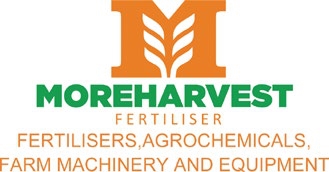 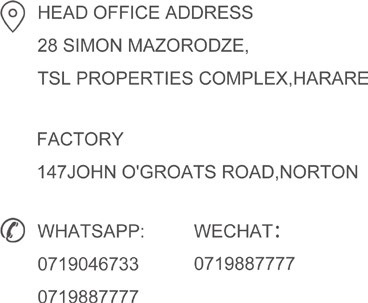 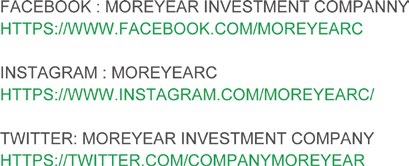 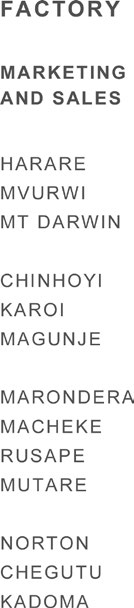 